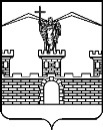 СОВЕТЛАБИНСКОГО ГОРОДСКОГО ПОСЕЛЕНИЯЛАБИНСКОГО РАЙОНА(третий созыв)РЕШЕНИЕот 26.01.2017 года-							      № 171/46г. ЛабинскО внесении изменений в решение Совета Лабинского городского поселения Лабинского района от 29 декабря 2016 года № 166/45              «Об утверждении Перечня свободных земельных участков, государственная собственность на которые не разграничена, предназначенных для индивидуального жилищного строительства,            в границах Лабинского городского поселения Лабинского района,           для предоставления гражданам, имеющим трех и более детей»В соответствии с Земельным Кодексом Российской Федерации, Законом Краснодарского края № 532-КЗ от 5 ноября 2002 года «Об основах регулирования земельных отношений в Краснодарском крае», п.1 ст. 6 Закона Краснодарского края № 3085-КЗ от 26 декабря 2014 года                      «О предоставлении гражданам, имеющим трех и более детей,                              в собственность бесплатно земельных участков, находящихся                                        в государственной или муниципальной собственности» Совет Лабинского городского поселения Лабинского района, РЕШИЛ:   	1. Внести изменения в решение Совета Лабинского городского поселения Лабинского района от 29 декабря 2016 года № 166/45                    «Об утверждении Перечня свободных земельных участков, государственная собственность на которые не разграничена, предназначенных для индивидуального жилищного строительства, в границах Лабинского городского поселения Лабинского района, для предоставления гражданам, имеющим трех и более детей», изложив Перечень свободных земельных участков, государственная собственность на которые не разграничена, предназначенных для индивидуального жилищного строительства,                       в границах Лабинского городского поселения Лабинского района, для предоставления гражданам, имеющим трех и более детей в новой редакции (прилагается).2. Отделу по организационной работе администрации Лабинского городского поселения Лабинского района (Демидова) опубликовать настоящее решение на сайте «Лабинск-официальный» по адресу: http://лабинск-официальный. рф и разместить на официальном сайте администрации Лабинского городского поселения Лабинского района http://www.labinsk-city.ru в информационно-телекоммуникационной сети «Интернет».3.	Контроль за выполнением настоящего решения возложить на комитет по вопросам экономики, бюджету, финансам, налогам, законности               и противодействию коррупции Лабинского городского поселения Лабинского района (Садчиков).4. Настоящее решение вступает в силу со дня его официального опубликования.Исполняющий обязанностиглавы Лабинского городскогопоселения Лабинского района					П.В. ДядюраПредседатель Совета Лабинскогогородского  поселения	Лабинского района			М.И. АртеменкоУТВЕРЖДЕНрешением СоветаЛабинского городского        поселения Лабинского районаот 26.01.2017 года  № 171/46ПЕРЕЧЕНЬСвободных земельных участков, государственнаясобственность на которые не разграничена, предназначенных для индивидуального жилищного строительства, в границах Лабинского городского поселения Лабинского района, для предоставления гражданам, имеющих трех и более детей Исполняющий обязанностиглавы администрации Лабинского городского поселения 						П.В. Дядюрап/пКадастровый номер земельного участкаМестоположение земельного участкаПлощадь земельного участка (кв.м.)Вид разрешенного использования земельного участка123:46:0102009:23Краснодарский край, Лабинский район, Лабинское городское поселение,              г. Лабинск,ул. Альпийская, д 41000ИЖС223:46:0102009:18Краснодарский край, Лабинский район, Лабинское городское поселение,               г. Лабинск,ул. Альпийская, д 61000ИЖС323:46:0102009:19Краснодарский край, Лабинский район, Лабинское городское поселение,               г. Лабинск,ул. Альпийская, д 81000ИЖС423:46:0102009:20Краснодарский край, Лабинский район, Лабинское городское поселение,                  г. Лабинск,ул. Альпийская, д 101000ИЖС523:46:0102009:22Краснодарский край, Лабинский район, Лабинское городское поселение,                г. Лабинск,ул. Альпийская, д 121000ИЖС623:46:0102009:21Краснодарский край, Лабинский район, Лабинское городское поселение,               г. Лабинск,ул. Альпийская, д 141000ИЖС723:46:0102009:29Краснодарский край, Лабинский район, Лабинское городское поселение,                г. Лабинск,ул. Альпийская, д 161000ИЖС823:46:0102010:29Краснодарский край, Лабинский район, Лабинское городское поселение,                г. Лабинск,ул. Альпийская, д 281000ИЖС923:46:0102010:30Краснодарский край, Лабинский район, Лабинское городское поселение,               г. Лабинск,ул. Альпийская, д 301000ИЖС1023:46:0302007:65Краснодарский край, Лабинский район, Лабинское городское поселение,               г. Лабинск,ул. Изыскательская, д 99999ИЖС1123:46:0302007:64Краснодарский край, Лабинский район, Лабинское городское поселение,   г. Лабинск,ул. Изыскательская, д 1011000ИЖС1223:46:0302007:68Краснодарский край, Лабинский район, Лабинское городское поселение,                г. Лабинск,ул. Изыскательская, д 109999ИЖС